附件新奇特优品种推广补贴（奖励）申请表姓名/单位联系电话地  址新奇特优品种名称及特性描述（可附页）（可附页）（可附页）申报人身份企业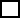 合作社个人其他：                          企业合作社个人其他：                          企业合作社个人其他：                          申请补贴类别品种奖励 推广补贴种苗补贴产业成效奖励品种奖励 推广补贴种苗补贴产业成效奖励品种奖励 推广补贴种苗补贴产业成效奖励种植（推广）地点及面积品种种植或推广成效（市场、效益、品牌、是否为品种所有人或代理等）申报确认申报人（签名）：                 单位（盖章）：                   申报人（签名）：                 单位（盖章）：                   申报人（签名）：                 单位（盖章）：                   属地农业农村局审核意见市农业农村局审核意见